Name ____________________________________________ Date ______________________ Period ________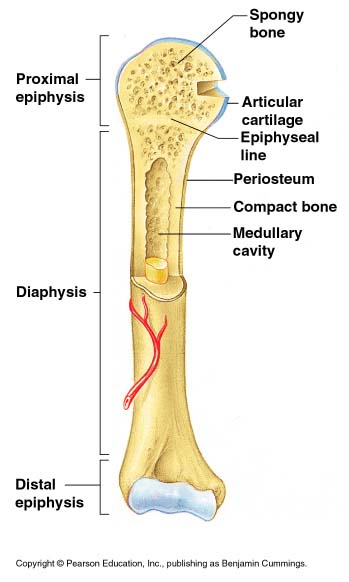 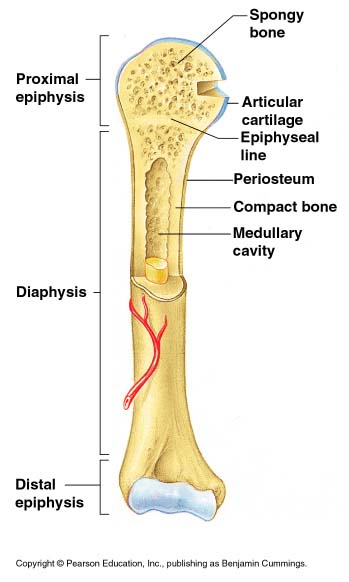 What type of bone is this?Long boneShort boneFlat boneSesamoid boneIrregular boneFor the following questions, match the numbered structures to the letters on the diagrams:NOTE: Some structures share the same letter because they share the same answer.(52) periosteum C	(57) medullary cavity AE(53) spongy bone AC	(58) compact bone B(54) epiphysis E	(59) diaphysis AB(55) articular cartilage AD	(60) sharpey’s fibers D(56) bone marrow A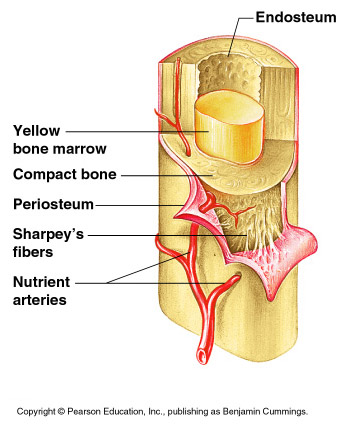 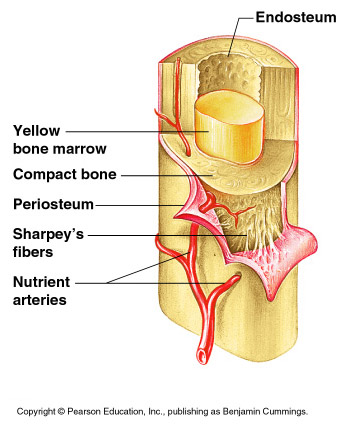 